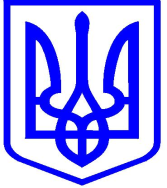 КИЇВСЬКА МІСЬКА РАДАІХ СКЛИКАННЯПОСТІЙНА КОМІСІЯ З ПИТАНЬ ЦИФРОВОЇ ТРАНСФОРМАЦІЇ ТА АДМІНІСТРАТИВНИХ ПОСЛУГПОСТІЙНА КОМІСІЯ КИЇВСЬКОЇ МІСЬКОЇ РАДИ З ПИТАНЬ ОСВІТИ І НАУКИ, СІМ'Ї, МОЛОДІ ТА СПОРТУ01044, м. Київ, вул. Хрещатик, 36, каб. 1114                                                                    тел./факс: (044) 202-71-07Протокол № 7/10спільного засідання постійної комісії Київської міської ради з питань цифрової трансформації та адміністративних послуг з постійною комісією Київської міської ради з питань освіти і науки, сім'ї, молоді та спортувід 12.10.2021Місце проведення: Київська міська рада, м. Київ, вул. Хрещатик, 36, десятий поверх, кім. 1017, початок проведення засідання о 13:00.Склад комісії: 7 депутатів Київської міської ради.Присутні: 6 депутатів Київської міської ради – членів постійних комісії:Відсутні: 1 депутат Київської міської ради – НАКОНЕЧНИЙ М.В – секретар постійної комісії Київської міської ради з питань цифрової трансформації та адміністративних послуг.Запрошені та присутні:Порядок деннийПро розгляд Положення про відбір представників інститутів громадянського суспільства, громадських об’єднань керівників закладів освіти, професійних об’єднань педагогічних працівників, районної (міської) профспілкової організації  та інших громадських формувань, а також експертів, фахівців у сфері загальної освіти шляхом відкритого публічного рейтингового електронного голосування з ідентифікацією особи.Доповідачі: Директор Департаменту освіти і науки виконавчого органу Київської міської ради (Київської міської державної адміністрації) – Фіданян Олена Григорівна;Директор Департаменту інформаційно-комунікаційних технологій виконавчого органу Київської міської ради (Київської міської державної адміністрації) – Половинко Олег Володимирович.Про розгляд питання здійснення емісії (випуску) електронних квитків учня закладу загальної середньої освіти на базі електронної пластикової картки (транспортної картки) автоматизованої системи обліку оплати проїзду в міському пасажирському транспорті загального користування міста Києва Доповідачі: Директор Департаменту освіти і науки виконавчого органу Київської міської ради (Київської міської державної адміністрації) – Фіданян Олена Григорівна;Директор Департаменту інформаційно-комунікаційних технологій виконавчого органу Київської міської ради (Київської міської державної адміністрації) – Половинко Олег Володимирович.Про забезпечення виконання заходів з цифровізації освітнього процесу у 2022 році.Доповідачі: Директор Департаменту освіти і науки виконавчого органу Київської міської ради (Київської міської державної адміністрації) – Фіданян Олена Григорівна;Директор Департаменту інформаційно-комунікаційних технологій виконавчого органу Київської міської ради (Київської міської державної адміністрації) – Половинко Олег Володимирович.СЛУХАЛИ: НЕФЬОДОВА М.Є., з пропозицією обрати головуючим спільного засідання постійних комісій Київської міської ради депутата Київської міської ради, голову постійної комісії Київської міської ради з питань освіти і науки, сім'ї, молоді та спорту ВАСИЛЬЧУКА В.В., а секретарем засідання постійної комісії Київської міської ради з питань цифрової трансформації та адміністративних послуг депутата Київської міської ради СЕМЕНОВУ К.І.ВИРІШИЛИ: Обрати головуючим спільного засідання постійних комісій Київської міської ради депутата Київської міської ради, голову постійної комісії Київської міської ради з питань освіти і науки, сім'ї, молоді та спорту ВАСИЛЬЧУКА В.В., а секретарем засідання постійної комісії Київської міської ради з питань цифрової трансформації та адміністративних послуг депутата Київської міської ради СЕМЕНОВУ К.І.ГОЛОСУВАЛИ: «за» – 6, «проти» – 0, «утримались» – 0, «не голосували» – 0. Рішення прийнято. СЛУХАЛИ: ВАСИЛЬЧУКА В.В., голову постійної комісії Київської міської ради з питань освіти і науки, сім'ї, молоді та спорту, щодо прийняття за основу порядку денного із 3 питань спільного засідання постійної комісії Київської міської ради з питань цифрової трансформації та адміністративних послуг з постійною комісією Київської міської ради з питань освіти і науки, сім'ї, молоді та спорту від 12.10.2021.ВИРІШИЛИ: Прийняти за основу порядок денний із 3 питань спільного засідання постійної комісії Київської міської ради з питань цифрової трансформації та адміністративних послуг з постійною комісією Київської міської ради з питань освіти і науки, сім'ї, молоді та спорту від 12.10.2021.ГОЛОСУВАЛИ: «за» – 6, «проти» – 0, «утримались» – 0, «не голосували» – 0. Рішення прийнято. СЛУХАЛИ: ВАСИЛЬЧУКА В.В., голову постійної комісії Київської міської ради з питань освіти і науки, сім'ї, молоді та спорту, щодо прийняття в цілому порядку денного із 3 питань спільного засідання постійної комісії Київської міської ради з питань цифрової трансформації та адміністративних послуг з постійною комісією Київської міської ради з питань освіти і науки, сім'ї, молоді та спорту від 12.10.2021.ВИРІШИЛИ: Прийняти в цілому порядок денний із 3 питань спільного засідання постійної комісії Київської міської ради з питань цифрової трансформації та адміністративних послуг з постійною комісією Київської міської ради з питань освіти і науки, сім'ї, молоді та спорту від 12.10.2021.ГОЛОСУВАЛИ: «за» – 6, «проти» – 0, «утримались» – 0, «не голосували» – 0. Рішення прийнято. Голова постійної комісії Київської міської ради з питань освіти і науки, сім'ї, молоді та спорту ВАСИЛЬЧУК В.В. звернувся до депутатів Київської міської ради із запитанням про наявність у будь-кого реального чи потенційного конфлікту інтересів стосовно будь-якого з питань порядку денного, а також про наявність у будь-кого відомостей про конфлікт інтересів у іншого депутата Київської міської ради.Письмова інформація від депутатів Київської міської ради не надходила, усна не озвучувалася.Розгляд (обговорення) питань порядку денного:Про розгляд Положення про відбір представників інститутів громадянського суспільства, громадських об’єднань керівників закладів освіти, професійних об’єднань педагогічних працівників, районної (міської) профспілкової організації та інших громадських формувань, а також експертів, фахівців у сфері загальної освіти шляхом відкритого публічного рейтингового електронного голосування з ідентифікацією особи.СЛУХАЛИ: ВАСИЛЬЧУК В.В.ВИСТУПИЛИ: БАТЕЧКО О.В., СЕМЕНОВА К.І., БОХНО О.В., ЛИСИК Г.М., НЕФЬОДОВ М.Є.ВИРІШИЛИ: Створити робочу групу з напрацювання Положення про відбір представників інститутів громадянського суспільства, громадських об’єднань керівників закладів освіти, професійних об’єднань педагогічних працівників, районної (міської) профспілкової організації та інших громадських формувань, а також експертів, фахівців у сфері загальної освіти шляхом відкритого публічного рейтингового електронного голосування з ідентифікацією особи. Затвердити склад робочої групи у складі депутатів Київської міської ради: ВАСИЛЬЧУКА В.В., ТАРАН С.В., СУПРУН О.С., НЕФЬОДОВА М.Є., СЕМЕНОВОЇ К.І., НАКОНЕЧНОГО М.В., ТИМЧЕНКО О.С., із залученням представників Департаменту освіти і науки виконавчого органу Київської міської ради (Київської міської державної адміністрації) та Департаменту інформаційно-комунікаційних технологій виконавчого органу Київської міської ради (Київської міської державної адміністрації).ГОЛОСУВАЛИ: «за» – 6, «проти» – 0, «утримались» – 0, «не голосували» – 0. Рішення прийнято. Про розгляд питання здійснення емісії (випуску) електронних квитків учня закладу загальної середньої освіти на базі електронної пластикової картки (транспортної картки) автоматизованої системи обліку оплати проїзду в міському пасажирському транспорті загального користування міста Києва СЛУХАЛИ: ВАСИЛЬЧУК В.В.ВИСТУПИЛИ: БАТЕЧКО О.В., ЛИСИК Г.М., ВАСИЛЬЧУК В.В., 
НЕФЬОДОВ М.Є., СЕМЕНОВА К.І., ТИМЧЕНКО О.С.ВИРІШИЛИ: Взяти до відома інформацію, оголошену на засіданні постійної комісії.ГОЛОСУВАЛИ: «за» – 6, «проти» – 0, «утримались» – 0, «не голосували» – 0. Рішення прийнято. Про забезпечення виконання заходів з цифровізації освітнього процесу в 2022 році.СЛУХАЛИ: ВАСИЛЬЧУК В.В.ВИСТУПИЛИ: БАТЕЧКО О.В., ЛИСИК Г.М., СЕМЕНОВА К.І.ВИРІШИЛИ: Звернутись до Департаменту освіти і науки виконавчого органу Київської міської ради (Київської міської державної адміністрації) з проханням надати інформацію до постійної комісії Київської міської ради з питань цифрової трансформації та адміністративних послуг та до постійної комісії Київської міської ради з питань освіти і науки, сім'ї, молоді та спорту стосовно:бюджетних запитів та фактичних витрат, в розрізі районів, що стосується закупки обладнання на проведення інтернету;скільки закладено на оплату послуг надання інтернету в 2021 р. та заплановано в 2022 р.;з якими провайдерами заключено договори на надання послуг.Звернутись до Департаменту інформаційно-комунікаційних технологій виконавчого органу Київської міської ради (Київської міської державної адміністрації) надати до постійної комісії Київської міської ради з питань цифрової трансформації та адміністративних послуг та постійної комісії Київської міської ради з питань освіти і науки, сім'ї, молоді та спорту інформацію:до яких шкіл доведено оптоволокно у 2021 р.; до яких шкіл буде доведено оптоволокно у 2022 р.ГОЛОСУВАЛИ: «за» – 6, «проти» – 0, «утримались» – 0, «не голосували» – 0. Рішення прийнято. Голова постійної комісії Київської міської ради з питань цифрової трансформації та адміністративних послуг 				Максим НЕФЬОДОВСекретар засідання						Ксенія СЕМЕНОВАГолова постійної комісіїКиївської міської ради з питань освіти і науки,сім'ї, молоді та спорту						Вадим ВАСИЛЬЧУКСекретар комісії							Олександр СУПРУН НЕФЬОДОВ М.Є.– голова постійної комісії Київської міської ради з питань цифрової трансформації та адміністративних послуг;СЕМЕНОВА К.І.– заступник голови постійної комісії Київської міської ради з питань цифрової трансформації та адміністративних послуг;ТИМЧЕНКО О.С.– член постійної комісії Київської міської ради з питань цифрової трансформації та адміністративних послуг;ВАСИЛЬЧУК В.В.– голова постійної комісії Київської міської ради з питань освіти і науки, сім'ї, молоді та спорту;ТАРАН С.В.– заступник голови постійної комісії Київської міської ради з питань освіти і науки, сім'ї, молоді та спорту;СУПРУН О.С.– секретар постійної комісії Київської міської ради з питань освіти і науки, сім'ї, молоді та спорту.БОХНО О.В.начальник управління дошкільної, загальної середньої та позашкільної освіти Департаменту освіти і науки виконавчого органу Київської міської ради (Київської міської державної адміністрації);БАТЕЧКО О.В.заступник директора Департаменту освіти і науки виконавчого органу Київської міської ради (Київської міської державної адміністрації);ЛИСИК Г.М.представник Департаменту інформаційно-комунікаційних технологій виконавчого органу Київської міської ради (Київської міської державної адміністрації);СТЕЦЕНКО Д.Г.представник Департаменту інформаційно-комунікаційних технологій виконавчого органу Київської міської ради (Київської міської державної адміністрації);КРАМАРЕНКО В.Г.начальник відділу забезпечення діяльності постійних комісій Київської міської ради управління з питань розвитку механізмів прямої демократії, регіонального та міжнародного співробітництва у сфері розвитку місцевого самоврядування секретаріату Київської міської ради;КУЛІБАБА А.Ю.помічник-консультант депутата Київської міської ради НЕФЬОДОВА М.Є.